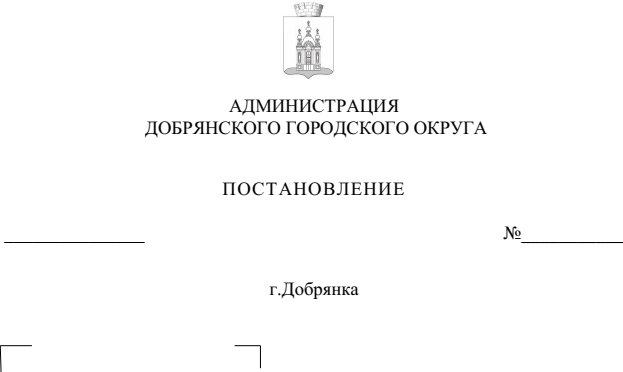 В соответствии с Федеральным законом от 06 октября 2003 г. № 131-ФЗ «Об общих принципах организации местного самоуправления в Российской Федерации», статьей 44 Федерального закона от 31 июля 2020 г. 
№ 248-ФЗ «О государственном контроле (надзоре) и муниципальном контроле в Российской Федерации», Постановлением Правительства Российской Федерации от 25 июня 2021 г. № 990 «Об утверждении Правил разработки и утверждения контрольными (надзорными) органами программы профилактики рисков причинения вреда (ущерба) охраняемым законом ценностям», решением Думы Добрянского городского округа от 28 октября 2021 г. № 528 
«Об утверждении Положения о муниципальном контроле в сфере благоустройства на территории Добрянского городского округа», в целях стимулирования добросовестного соблюдения обязательных требований всеми контролируемыми лицами, устранения условий, причин и факторов, способных привести к нарушениям обязательных требований и (или) причинению вреда (ущерба) охраняемым законом ценностям, создания условий для доведения обязательных требований до контролируемых лиц, повышения информированности о способах их соблюденияадминистрация округа ПОСТАНОВЛЯЕТ:1. Утвердить прилагаемую Программу профилактики рисков причинения вреда (ущерба) охраняемым законом ценностям по муниципальному контролю в сфере благоустройства на территории Добрянского городского округа 
на 2024 год.2. Опубликовать настоящее постановление в периодическом печатном издании газете «Пермь-Добрянка.ру», разместить на официальном сайте правовой информации Добрянского городского округа в информационно-телекоммуникационной сети Интернет с доменным именем dobr-pravo.ru. 3. Настоящее постановление вступает в силу после его официального опубликования. 4. Контроль за исполнением настоящего постановления возложить 
на заместителя главы администрации Добрянского городского округа 
по жилищно-коммунальному хозяйству.Глава городского округа – глава администрации Добрянского городского округа                                                                                 Д.В. АнтоновУТВЕРЖДЕНА постановлением администрации                      Добрянского городского округаот                         №  ПРОГРАММАпрофилактики рисков причинения вреда (ущерба) охраняемым    законом ценностям по муниципальному контролю в сфере благоустройства на территории Добрянского городского округа на 2024 годОбщие положенияПрограмма профилактики рисков причинения вреда (ущерба) охраняемым законом ценностям по муниципальному контролю в сфере благоустройства на территории Добрянского городского округа на 2023год (далее – Программа профилактики) устанавливает порядок проведения профилактических мероприятий, направленных на предупреждение нарушений обязательных требований и (или) причинения вреда (ущерба) охраняемым законом ценностям, соблюдение которых оценивается при осуществлении муниципального контроля в сфере благоустройства на территории Добрянского городского округа администрацией Добрянского городского округа в лице отдела муниципального контроля (далее – орган муниципального контроля) 
на 2023 год.Аналитическая часть Программы2.1. Анализ текущего состояния осуществления муниципального контроля в сфере благоустройства на территории Добрянского городского округа (далее – контроль в сфере благоустройства).Контроль в сфере благоустройства направлен на соблюдение юридическими лицами, индивидуальными предпринимателями и гражданами (далее – контролируемые лица) Правил благоустройства территории Добрянского городского округа, утвержденных решением Думы Добрянского городского округа от 27 мая 2021 г. № 452, (далее – Правила благоустройства) требований к обеспечению доступности для инвалидов объектов социальной, инженерной и транспортной инфраструктур и предоставляемых услуг (далее – обязательные требования).Контроль в сфере благоустройства осуществляется посредством: осуществления профилактических мероприятий в виде информирования, объявления предостережений, консультирования и профилактического визита;осуществления контрольных мероприятий при взаимодействии с контролируемым лицом (инспекционный визит, рейдовый осмотр, документарная проверка, выездная проверка);осуществления контрольных мероприятий без взаимодействия с контролируемым лицом (наблюдение за соблюдением обязательных требований, выездное обследование).Контролируемыми лицами являются:юридические лица и индивидуальные предприниматели, осуществляющие деятельность на территории Добрянского городского округа;физические лица, проживающие на территории Добрянского городского округа.Количество контролируемых лиц по состоянию на 01 января 2023 года составляло:предприятий и организаций - 483;индивидуальных предпринимателей - 1134;крестьянско-фермерских хозяйств – 38;физических лиц – 44053 чел. (граждане Добрянского городского округа старше 18 лет).2.2. Описание текущего развития профилактической деятельности  органа муниципального контроля.В соответствии с Постановлением Правительства Российской Федерации от 10 марта 2022 г. № 336 «Об особенностях организации и осуществления государственного контроля (надзора), муниципального контроля» (далее – Постановление Правительства РФ № 336) в 2023 году не проводились плановые контрольные (надзорные) мероприятия, плановые проверки при осуществлении видов государственного контроля (надзора), муниципального контроля, порядок организации и осуществления которых регулируется Федеральным законом от 31 июля 2020 г. № 248-ФЗ «О государственном контроле (надзоре) и муниципальном контроле в Российской Федерации».В связи с тем, что сведений, предусмотренных подпунктом «а» пункта 3 Постановления Правительства РФ № 336, о непосредственной угрозе причинения вреда жизни и тяжкого вреда здоровью граждан, возникновении чрезвычайных ситуаций природного и (или) техногенного характера, в орган муниципального контроля в 2023 году не поступало, деятельность органа муниципального контроля была направлена на осуществление профилактических мероприятий.Итоги проведения за 9 месяцев 2023 года контроля в сфере благоустройства:количество проведенных проверок с взаимодействием – 0;количество проведенных проверок без взаимодействия – 65, их них выездных обследований - 65;количество проведенных профилактических мероприятий:объявлено предостережений - 123;проведено консультирований - 50;информирование осуществлялось через официальный сайт администрации Добрянского городского округа в информационно-телекоммуникационной сети Интернет http://добрянка.рус, на общих собраниях собственников многоквартирных домов, на совещаниях с управляющими организациями.проведено профилактических визитов – 0;количество выданных предписаний – 34;количество составленных протоколов об административных правонарушениях – 13.2.3. Характеристика проблем, на решение которых направлена Программа профилактики.Программа профилактики направлена на предупреждение возможного нарушения подконтрольными субъектами обязательных требований и снижения рисков причинения ущерба охраняемым законом ценностям, разъяснения подконтрольным субъектам обязательных требований установленных Правилами благоустройства.В связи с этим, органом муниципального контроля проводились профилактические мероприятия в сферах общественных отношений, нарушения обязательных требований в которых встречаются чаще всего, а именно, к:содержанию прилегающих территорий;порядку проведения земляных работ;содержанию животных;борьбе с борщевиком Сосновского;уборке территорий и их санитарному состоянию;содержанию и восстановлению элементов благоустройства, а также к внешнему виду некапитальных строений, сооружений;размещению информации на территории, в том числе установке указателей с наименованием улиц и номерами домов (зданий), вывесок;беспрепятственному передвижению инвалидов и других маломобильных групп населения по территории Добрянского городского округа;организации стоков дождевых, в том числе ливневых, и талых вод на территории Добрянского городского округа.Цели и задачи реализации Программы профилактики3.1. Цели Программы профилактики.устранение условий, причин и факторов, способных привести 
к нарушениям обязательных требований и (или) причинению вреда (ущерба) охраняемым законом ценностям;создание условий для доведения обязательных требований до контролируемых лиц, повышение информированности о способах их соблюдения.Задачи реализации Программы профилактики:выявление причин, факторов и условий, способствующих нарушению обязательных требований в сфере благоустройства, определение способов устранения или снижения рисков их возникновения; установление зависимости видов, форм и интенсивности профилактических мероприятий от особенностей конкретных контролируемых лиц и проведение профилактических мероприятий с учетом данных факторов; формирование единого понимания обязательных требований в сфере благоустройства как у должностных лиц, осуществляющих контроль в сфере благоустройства, так и у контролируемых лиц;повышение прозрачности осуществляемой администрацией Добрянского городского округа контрольной деятельности; повышение уровня правовой грамотности контролируемых лиц, в том числе путем обеспечения доступности информации об обязательных требованиях в сфере благоустройства и необходимых мерах по их исполнению.IV. Профилактические мероприятияПрофилактические мероприятия представляют собой комплекс мер, направленных на достижение целей и решение основных задач Программы профилактики.Перечень мероприятий Программы профилактики на 2024 год, сроки (периодичность) их проведения и ответственные структурные подразделения приведены в Плане мероприятий по профилактике нарушений в сфере благоустройства согласно приложению к настоящей Программе профилактики.V. Показатели результативности и эффективности Программы профилактики5.1. Для оценки результативности и эффективности Программы профилактики устанавливаются следующие показатели результативности и эффективности: 5.1.1. доля нарушений, выявленных в ходе проведения контрольных  мероприятий, осуществленных в отношении контролируемых лиц.Показатель рассчитывается как процентное соотношение количества нарушений, выявленных в ходе проведения контрольных мероприятий, к общему количеству проверенных субъектов контроля. По итогам 2023 года  значение показателя составило – 26,1%. 5.1.2. доля профилактических мероприятий в объеме всех мер реагирования, применяемых должностными лицами, уполномоченными на осуществление муниципального контроля в сфере благоустройства, в отчетном периоде.Показатель рассчитывается как процентное соотношение количества проведенных профилактических мероприятий к общему количеству всех мер реагирования (как профилактического, так и административного характера), применяемых должностными лицами в отчетном периоде. Ожидается ежегодный рост указанного показателя. По итогам 2023 года  значение показателя составило – 78,7%. (в связи с тем, что законодательством в 2022 году наложен запрет на выдачу предписаний по итогам проведения выездных обследований, сравнение с 2022 годом не проводится, сравнение  будет являться некорректным).  5.2. Сведения о достижении показателей результативности и эффективности Программы включаются в состав доклада о виде муниципального контроля в соответствии со статьей 30 Федерального закона «О государственном контроле (надзоре) и муниципальном контроле в Российской Федерации».Приложениек Программе профилактики рисков причинения вреда (ущерба) охраняемым законом ценностям по муниципальному контролю в сфере благоустройства 
на территории Добрянского городского округа на 2024 годПЛАН мероприятий Программы профилактики нарушений в сфере благоустройства№ п/пНаименование мероприятияСведения о мероприятииОтветственный исполнительСрок исполнения1.ИнформированиеИнформирование осуществляется посредством размещения соответствующих сведений на официальном сайте администрации Добрянского городского округа в информационно - телекоммуникационной  сети Интернет http://добрянка.рус, в средствах массовой информации, через личные кабинеты контролируемых лиц в государственных информационных системах (при их наличии) и в иных формах.Администрация обязана размещать и  поддерживать в актуальном состоянии на своем официальном сайте в сети «Интернет»:1) тексты нормативных правовых актов, регулирующих осуществление контроля в сфере благоустройства;2) сведения об изменениях, внесенных в нормативные правовые акты, регулирующие осуществление контроля в сфере благоустройства, о сроках и порядке их вступления в силу;3) перечень нормативных правовых актов с  указанием структурных единиц этих актов,  содержащих обязательные  требования, оценка соблюдения которых является предметом    контроля в сфере благоустройства, а также информацию о мерах ответственности,  применяемых при нарушении обязательных требований, с текстами в действующей редакции;4) руководства по соблюдению обязательных    требований, разработанные и утвержденные в   соответствии с Федеральным законом «Об обязательных требованиях в Российской Федерации»;6) перечень индикаторов риска нарушения  обязательных требований;7) Программу профилактики;8) исчерпывающий перечень сведений, которые  могут запрашиваться органом муниципального контроля у контролируемого лица;9) сведения о способах получения   консультаций по вопросам соблюдения обязательных требований;10) сведения о порядке досудебного обжалования решений контрольного органа, действий (бездействия) его должностных лиц;11) доклады о муниципальном контроле;12) иные сведения, предусмотренные   нормативными правовыми актами  Российской  Федерации,  нормативными  правовыми  актами субъектов Российской Федерации,   муниципальными правовыми актами.Администрация вправе информировать население Добрянского городского округа на собраниях и конференциях граждан об обязательных требованиях, предъявляемых к объектам контроля.Начальник отдела муниципального контроля администрации Добрянского городского округаКонсультант отдела муниципального контроля администрации Добрянского городского округаГлавный специалист отдела муниципального контроля администрации Добрянского городского округаВ течение годаДекабрьПри внесении изменений в законодательствомартмартмартдекабрь ежеквартальнопо мере необходимостидекабрь мартиюнь,  декабрьВ течение года по мере необходимостиОбъявление предостереженияПри наличии у органа муниципального контроля сведений о готовящихся нарушениях обязательных требований или признаках нарушений обязательных требований и (или) в случае отсутствия подтверждения данных о том, что нарушение обязательных требований причинило вред (ущерб) охраняемым законом ценностям либо создало угрозу причинения вреда (ущерба) охраняемым законом ценностям орган муниципального контроля объявляет  контролируемому лицу предостережение о    недопустимости нарушения обязательных  требований не позднее тридцати дней со дня получения указанных сведений. Контролируемое лицо вправе после получения предостережения о недопустимости нарушения обязательных  требований подать в орган муниципального контроля возражение не позднее 30 дней со дня получения им предостережения. Орган муниципального контроля рассматривает возражение в течение 30 дней со дня его получения и направляет контролируемому лицу ответ с информацией о согласии или  несогласии с возражением. В случае несогласия с возражением указываются соответствующие обоснования.Консультант отдела муниципального контроля администрации Добрянского городского округаГлавный специалист отдела муниципального контроля администрации Добрянского городского округаПо мере выявления готовящихся нарушений обязательных требований или признаков нарушений обязательных требований в течение годаКонсультированиеКонсультирование осуществляется должностным лицом органа муниципального контроля по телефону, посредством видео-конференц-связи, на личном приеме либо в ходе проведения профилактического мероприятия, контрольного мероприятия.Время консультирования не может превышать 15 минут.Консультирование осуществляется в устной или письменной форме по следующим вопросам:организация и осуществление контроля в сфере благоустройства;порядок осуществления контрольных мероприятий;порядок обжалования действий (бездействия) должностных лиц органа муниципального контроля;получение информации о нормативных правовых актах (их отдельных положениях), содержащих обязательные требования, оценка соблюдения которых осуществляется в рамках контрольных мероприятий.Консультирование контролируемых лиц в устной форме может осуществляться на собраниях и конференциях граждан.В случае если в течение календарного года поступило пять и более однотипных (по одним и тем же вопросам) обращений контролируемых лиц и их представителей, консультирование по таким обращениям осуществляется посредством размещения на официальном сайте администрации Добрянского городского округа  в информационно-телекоммуникационной сети Интернет http://добрянка.рус письменного  разъяснения без указания сведений, отнесенных к категории ограниченного доступа. Начальник отдела муниципального контроля администрации Добрянского городского округаКонсультант отдела муниципального контроля администрации Добрянского городского округаГлавный специалист отдела муниципального контроля администрации Добрянского городского округа Ежедневно в рабочие дни в течение годаПрофилактический визитПрофилактический визит проводится в форме профилактической беседы по месту осуществления деятельности контролируемого лица либо путем использования видео-конференц-связи.В ходе профилактического визита контролируемое лицо информируется об обязательных требованиях, предъявляемых к его деятельности либо к принадлежащим ему объектам контроля.В ходе профилактического визита может   осуществляться сбор сведений, необходимых для отнесения объектов контроля к категориям риска.При проведении профилактического визита контролируемым лицам не выдаются предписания об устранении нарушений обязательных требований. Разъяснения, полученные контролируемым лицом в ходе профилактического визита, носят рекомендательный характер.Начальник отдела муниципального контроля администрации Добрянского городского округаКонсультант отдела муниципального контроля администрации Добрянского городского округаГлавный специалист отдела муниципального контроля администрации Добрянского городского округамартиюньсентябрь